MEMORANDUM CIRCULAR NO. SC-2021-____Series of 2021TO:  	ALL MARITIME TRAINING INSTITUTIONS (MTI), ASSESSMENT CENTERS (ACs), OTHER CONCERNED ENTITIES, SEAFARERS, AND MARITIME INDUSTRY STAKEHOLDERSSUBJECT:   	RULES AND REGULATIONS ON THE ACCREDITATION OF MARITIME TRAINING INSTITUTIONS AND ASSESSMENT CENTERS Pursuant to Presidential Decree No. 474, Republic Act (RA) No.10635 and its Implementing Rules and Regulations (IRR) and the International Convention on Standards of Training, Certification and Watchkeeping for Seafarers (STCW), 1978, as amended, Republic Act No. 11032 otherwise known as the “Ease of Doing Business and Efficient Government Service Delivery Act of 2018” and Republic Act No. 10173 also known as the “Data Privacy Act of 2012”, the following rules and regulations are hereby  promulgated and adopted, thus:Article IOBJECTIVESSection 1. The objectives of this Circular are:To prescribe the rules and regulations on the accreditation of Maritime Training Institutions (MTIs) and Assessment Centers (ACs);To implement and strengthen compliance with the relevant provisions of the STCW Convention, 1978, as amended relating to training and assessment of competence of seafarers; and To ensure the delivery of quality maritime training courses and assessment of competence for subsequent issuance of STCW Certificates. Article IICOVERAGESection 2. This Circular shall cover the accreditation of institutions intending to operate as an MTI and/or AC which intend to apply for approval to offer maritime training courses and/or conduct of practical assessment respectively, for purposes of certification as mandated under the relevant provisions of the STCW Convention, 1978, as amended.Section 3. This Circular shall also cover existing MTIs and ACs which shall apply for renewal of the course approval of the current training courses and/or conduct of practical assessment respectively, for purposes of certification.Article IIIDEFINITION OF TERMSSection 4. For the purpose of this Circular the terms hereunder shall be defined as follows:Administration refers to the Maritime Industry Authority (MARINA) Applicant Assessment Center (AC) refers to existing and new institutions or entities duly established under the existing Philippine laws, rules and regulations which intend to apply for accreditation and conduct of practical assessment for purposes of certification required under the STCW Convention, 1978, as amended. Applicant Maritime Training Institution (MTI) refers to existing and new institutions or entities duly established under the existing Philippine laws, rules and regulations which intend to apply for accreditation and offer maritime training courses.Approved Training Course refers to the series of maritime lessons composed of subject areas or component modules designed to teach the trainee(s) the knowledge, understanding, and proficiency necessary in the acquisition of the mandatory competences and be certified in accordance with the requirements of the STCW Convention, 1978, as amended.   Assessment of Competence refers to the process of collecting evidence through theoretical examination and practical assessment of the knowledge, understanding and proficiency, gained from the following: approved education and training; approved training ship experience; approved laboratory equipment training; or approved in-service experience, and making judgments on whether competency has been achieved to confirm that an individual can perform the standards in the relevant table of competency. Certificate of Accreditation refers to the document issued by the Administration to a Maritime Training Institution and/or Assessment Center, officially confirming that it met the necessary requirements of accreditation as an MTI or AC. Evaluation and Inspection Team (EIT) refers to a group of Accreditation Division evaluators and personnel from other divisions/offices duly designated by the Executive Director or his/her authorized representative to conduct inspection either on-site or virtual or combination of both, on applicant MTI and/or AC, to validate compliance on facilities, equipment and simulators, among others vis-a-vis documents verified during the First Stage of the evaluation.Institution refers to a Maritime Training Institution or an Assessment Center.Provisional Authority refers to a temporary document or permit issued to institutions by the Administration, valid for a period of not more than six (6) months, while the application for accreditation or approval is being processed. The conditions of PA shall cover all the provisions of Section 28 of Article VIII of this Circular Quality Standards System refers to the documented policies, procedures, controls and internal quality assurance system, relating but not limited to training, assessment of competence and revalidation activities, designed to ensure the achievement of defined objectives of the training course in accordance with the requirements of the STCW Convention.Tabletop Evaluation refers to the first stage of evaluation wherein the submitted documents of an applicant institution undergo documentary review before the Tabletop Evaluators to see if it meets or conforms with the standards set forth by the Administration. This refers to the evaluation mentioned in Section 23 of Article VII of this circular. Tabletop Evaluators refers to those personnel who are responsible in conducting the first stage evaluation referred to in Section 23 of Article VII of this circular. The tabletop evaluators may be composed of some or all members of the EIT.STCW Office refers to the office in MARINA, specifically tasked to give full and complete effect to the requirements of the STCW Convention, 1978, as amended.Structural Obstruction refers to a permanent object or component of a building situated anywhere between the trainee/s and the instructor in a classroom or laboratory room that somehow obstructs the direct and peripheral visions of a trainee/s during lecture or discussions.Article IVGENERAL PROVISIONSSection 5. Only institutions established for the purpose of conducting maritime training and/or assessment duly registered under the Securities and Exchange Commission (SEC) or Department of Trade and Industry (DTI) may apply for accreditation under this Circular. Section 6. Institutions which intend to apply as new MTI/AC shall submit a Letter of Intent together with a Feasibility Study showing viability and sustainability of its operation, including the proposed course, levels of responsibility to be assessed, and the necessary training/assessment fees. However, MTIs/ACs that have been in continuous operation for 5 years or more, shall no longer be required to submit the feasibility study of its operation.Section 7. Applicant institution shall be required to attend a mandatory 1-day orientation to be conducted free of charge by the Administration covering the accreditation standards, processes, and approval of training courses for MTIs and conduct of practical assessment for purposes of certification for ACs. The orientation is a one-time activity and may be conducted at the MARINA STCW Office or through virtual platforms as deemed necessary.Section 8. Two (2) of the principal officers (e.g. President, Vice President for Operations, Training Manager, or their equivalents) of the applicant institution shall have at least two (2) years managerial, supervisory or teaching and assessment experience in maritime education, maritime training and/or maritime assessment of competence. To this effect, documents such as comprehensive resumé and certificate of employment shall be submitted, accordingly.Section 9. The applicant institution shall have at least the following officials or their equivalent:President For MTI: Training Director or Training Manager For AC: Assessment Director or Assessment Manager Quality Compliance Officer Research and Development OfficerFinance OfficerRegistrarIT ManagerSection 10. A branch which had been established by the MTI/AC shall be considered as a new applicant for accreditation as MTI/AC. A maximum of two (2) MTI/AC branches may be allowed to utilize the same practical site such as those enumerated in Section 11, provided that they submit a Site Utilization Plan.Section 11. The MTI and AC shall provide their own facilities which shall be used solely for the conduct of maritime training courses and/or conduct of practical assessment for purposes of certification.The sharing of facilities and equipment may be allowed as reflected in the checklists of the Approved Training Courses. The names of the Branches who will be utilizing the same shall be reflected on the shared facilities and equipment.Section 12. The name of the contracting party in the lease contract agreement, as well as in all other documents issued by the institution or entity, shall be the name as appearing in the Certificate of Registration or Charter of the duly registered institution or entity.Section 13. In cases where there are amendments to the submitted documents such as changes in the Articles of Incorporation, By-Laws, Charters or replacement of any of the principal officers, the MTI and/or AC, under this Circular shall inform the MARINA STCW Office in writing, substantiated by photocopies of such pieces of evidence, within thirty (30) calendar days from the date of amendment. Article VREQUIREMENTS FOR FILING OF APPLICATIONSection 14. After attending the mandatory 1-day orientation as prescribed under Section 7 above, the applicant institution shall file an Application Letter at the Accreditation Division, MARINA STCW Office.Section 15.  All applications shall be filed and submitted electronically to the Accreditation Division, MARINA, STCW Office. Applications with incomplete requirements shall immediately be denied. The applicant institution shall be required to pay the filing and inspection fees of an amount stipulated in the schedule of fees for the initial evaluation to commence.Filing and inspection fees paid to the Administration relative to the application for accreditation shall be non-refundable.Section 16. The application shall only be accepted by the Accreditation Division (AD) upon completion of the following documentary requirements:Feasibility Study, this should include an analysis that takes all relevant factors into consideration—including economic, technical, legal, scheduling, and risk assessment. The institution shall also include in its study the sustainability of its venture and consider a possible outcome of a worst-case scenario i.e. when the institution is unable to honor its financial obligations. Certificate of Registration with the SEC together with the Articles of Incorporation and copy of by-laws for private institutions or DTI registration certificate for sole proprietors or Charter and Board Resolution for government institutions.Resume of principal officials indicated under Section 9 with recent pictures and specimen signatures.Proof of ownership for theoretical and/or practical site, assessment site, or Lease Contract valid within the period of five (5) years or the period of the Certificate of Accreditation applied for, whichever is longer. The name of the contracting party in the Lease Contract shall be the name of the duly registered institution.Business Permit, valid Certificates of Safety Occupancy, Fire Safety Inspection and Sanitation and Environmental Compliances.ISO Certificate or any proof of initial evaluation by a certifying body (First Level Audit)Floor Plan of administrative office, classroom, learning resource center and facilities.For MTIs: Site Map of practical site for courses with practical training and assessment.For ACs: Site Map of practical site for the conduct of practical assessmentPhotos with label of the institution’s facilitiesSection 17. The Applicant institution shall also submit documents pertaining to the following:Quality Standard System to include Training and Assessment System for MTIs and ACs, respectively; Human Resources;Physical Resources;Safety and Security; andEnvironmental Requirements, as necessary.Article VIACCREDITATION CRITERIAApplicant institution shall be required to demonstrate compliance with the following criteria:Section 18. Quality Standards System (QSS)QSS shall be documented in a Quality Standards Manual incorporating the following, to wit:Vision, mission, and goals statements of the institution;details of training/assessment strategies in use;organizational chart with corresponding job descriptions and information on the composition of committees and advisory bodies, if any;staff information;trainees’/candidates’ required information;a description of facilities and equipment including its planned maintenance system;institutional development program;Faculty Development Program (for MTI); Assessors’ Development Program (for AC); andpolicies and procedures on: Trainee’s/candidate’s admission;Adoption and compliance with the new training/assessment standards;Development of exercise and assessment tools;Review of existing courses and assessment tools as well as the composition of review committee;Examination and assessment system, including appeals and re-sits;Staff recruitment, training, development, appraisal, and promotion;Feedback from trainees/candidates; Availability of Research and Development;Use of Simulators;Safety, Security, and Emergency Situations including contingency plans;Supervision and monitoring of the conduct of training and assessment;Provisions for the compliance to DOLE on Occupational Health and Safety;Provisions for the compliance to the requirements of Data Privacy Act;Provisions for compliance to other pertinent government regulations and directives; andContinual improvementThe QSS shall also address the following key areas, which ensures:an effective records management of the clients’ training and/or assessment documents and its retention period for both hard and electronic copies (at least one year);control of maintenance, updating and backup of databases (IT and/or manual);that all facilities and equipment to be used during the conduct of training and/or conduct of practical assessment for purposes of certification are in good working condition at all times;that resources required by trainees/candidates for training and/or conduct of practical assessment for purposes of certification requirements are identified, compliant and readily available;that all training and/or conduct of practical assessment for purposes of certification are conducted safely, and the well-being of the trainees/candidates, staff and other personnel of the institution are maintained at all times;adherence to advisories in times of calamities or emergencies; andadoption of other MARINA issuances.The QSS shall be evaluated for continuing compliance including the conduct of risk assessment.Shall comply with other requirements of MARINA regarding the establishment of the QSS. The QSS of the institution’s branch/es, although may have the same content as the Head Office's QSS, shall be implemented independently.Training SystemThere shall be a documented system to ensure that training is conducted in accordance with the requirements of the STCW Convention, 1978, as amended and with the training standards issued by the Administration.The training system shall be composed of the following policies and procedures:Curriculum planningDesign and developmentReview, Verification, Validation and ApprovalConduct of TrainingDevelopment of practical exercisesConduct of training at the practical siteConduct of training using simulatorsSupervision of InstructionEvaluation and Continual ImprovementThe design and development process shall ensure alignment of the learning outcomes and teaching-learning activity with the knowledge, understanding and proficiency (KUP), competence vis-à-vis the level of responsibility as provided in the relevant table of competence of the STCW Code. It shall also be ensured that these activities and tasks (TLA) as well as other instructional decisions are always in the view of achieving or assessing the intended learning outcomes (ILOs).The development of training courses shall be in accordance with the prescribed standards of the STCW Convention, 1978 as amended. Model training courses established by MARINA shall serve as guide in the development of the courses.Assessment SystemThere shall be a documented system to ensure that assessment is conducted in accordance with the requirements of this Circular and the STCW Convention, 1978, as amendedThe design and development process shall ensure alignment of assessment outcomes with the knowledge, understanding and proficiency (KUP), competence, methods of demonstrating competence, and criteria for evaluating of competence vis-à-vis the level of responsibility as provided in the relevant table of competence of the STCW Code, as amended.For MTIs, the Assessment System shall be composed of the following policies and procedures:The development of Assessment ToolsDesign and developmentAssessment Methods to be UsedTable of Specifications for theoretical examinationCompetency Mapping for practical assessmentPractical Exercises and Assessment shall be in accordance with Sec A –I/12 and B-I/12 of the STCW Code, as amendedReview and verificationPilot Testing and validationFor theoretical examination - basis of item analysis and the frequency at which it is conductedFor practical assessment scenarios - criteria and instruments used in validationApproval Continual improvementGrading System including re-sits and appealConduct of assessment (using written exam and simulator-based assessment) and using laboratory -based assessmentAssessments and AssessorsFor ACs, the Assessment System shall be composed of the following policies and procedures:The development of Assessment ToolsDesign and developmentAssessment Methods to be UsedCompetency Mapping Practical Assessment shall be in accordance with Sec A –I/12 and B-I/12 of the STCW Code, as amendedScenarioReview and verificationPilot Testing and validation for practical assessment scenarioscriteria and instruments used in validationACs ApprovalBOE validationBOE approvalContinual improvementGrading System including re-sits and appealConduct of simulator-based assessment and using laboratory -based assessmentCompetency AssessorsRecords keepingControl and security of practical assessment scenarios;Conduct of familiarization on the simulator to be used for the practical assessment;Submission of list of candidates for assessment and the corresponding Competency Assessor to the STCWO;Submission of results and summary report of assessment, including re-sits, to the STCWO;Ensuring that there are no human interventions during the conduct of practical assessment;Internal control, monitoring and supervision on the conduct of assessment.The assessment system of the institutions shall explicitly indicate separately the requirements and processes in the conduct of assessment for issuance of Certificate of Training Completion, for the purpose of the issuance of a Certificate of Proficiency (COP) for MTIs, and for the purpose of the issuance of a Certificate of Competency (COC) for ACs.Section 19. Human ResourcesEstablish a system in hiring qualified instructors, assessors, supervisors and other key personnel in accordance with the qualification standards set forth by the MARINA STCW Office.For purposes of ensuring that the conduct of training is properly carried out, Supervisor will be required as per the Circular on the Accreditation of Instructor and Assessor. In cases where there are practical exercises and/or assessments conducted at the practical site, additional Supervisor will be required. Ensure that the conduct of teaching demonstration forms part in the hiring procedure of instructors and duly documented in the quality standard system;Establish an Understudy Program for Instructors, Assessors and other personnel directly involved in the conduct of training and/or assessment, to ensure readiness to perform their designated duties and responsibilities.There shall be a Development Program for instructors, assessors, and supervisors to ensure continuing career and professional growth and development.There shall be a Performance Management System to ensure continuing pool of qualified and competent human resources.Appoint a Pollution Control Officer or its equivalent to take charge in the environmental compliance of the practical and/or assessment site. Such appointed person shall hold a valid DENR Certificate of Accreditation.Section 20. Physical ResourcesResources needed relative to the requirements of specific training course and assessment of seafarers’ competence is available, adequate, operational, and functional.Classroom size shall be at least 42 square meters, with no side less than 5 meters and with no structural obstruction.Classrooms shall be equipped with a TV set or LCD projector (at least 55” screen size), white board, Instructor’s Table, and a CCTV with an audio-video provision. The institution shall ensure that the CCTV is appropriately positioned that it shall cover all areas of the classroom and ascertain that the instructor/s and students are recognizable. The CCTV shall be connected continuously to the internet for monitoring by the Administration in real time. Any interruption or technical problem with the CCTV system shall immediately be reported to the Administration in writing. Violations thereof may result in a punitive sanction and/or the institution will be subjected to a surveillance activity.IP-based CCTV cameras of at least two (2) megapixels shall likewise be available at the practical site covering all areas of exercises and conduct of assessments (theoretical and practical).Internet service provider. Alternate service provider will be required for ACs.Provisions for registration of trainees/candidates for assessment of competenceProvisions for learning resource centerProvisions for faculty/assessor’s roomProvisions for employees’ workplaceProvisions for rest roomsProvisions for medical clinic at the practical site areaThe Learning Resource Center, which shall be available to the trainees/candidates and staff, must include at least the following provisions:technical books (may include e-books);training films;technical journals; andinternet connection.E-booksIn addition, the following shall be provided by the applicant ACs:Briefing Room with floor area of at least 20 square meters, with no side less than 4 meters for a maximum number of 15 candidates. The Briefing Room may also serve as the Holding Room. However, for ACs offering assessments of more than four (4) Levels of Responsibilities, a separate Holding Room shall be required.A separate Debriefing Room (at least 20sq.m. with no side less than 4 meters for a maximum of 15 candidates) equipped with Monitor/TV set linked to the simulator system shall be required. In no way shall the Debriefing Room be utilized as a Briefing Room.Real-time Audio and Video Monitoring System and Facilities – Practical Assessment area must be provided with installation of real-time audio and video monitoring technology. These devices must be positioned appropriately that the candidates’ and assessors’ faces are recognizable and that activities can be recorded and accessed remotely by the Administration at any given time. There shall be a Planned Maintenance System to ensure that all equipment and facilities are safe and fit for purpose. Moreover, the institution shall ensure that all training and assessment equipment are maintained in accordance with the requirements of the equipment operating manual. Such undertaking shall be documented in the institution’s Planned Maintenance System (PMS). Section 21. Safety and Security To ensure the safety of the trainees, assesses, instructors, assessors, and ascertain the operational readiness of all training and assessment activities, the institution shall afford the following:Any equipment used for lifting a person or load shall comply with the provisions, testing and certification as mandated by the local government provisions relative to the Occupational Health and Safety Standards.Fire extinguishers shall be subjected to regular inspections and the institution shall ensure that the same are in good working condition.Pool or any associated body of water where trainees and assesses are immersed shall be subjected to micro-biological testing in accordance with the local and/or national government provisions relative to the Health and Safety Standards. The frequency of testing shall be reflected in the QSS and must warrant the safety and wellbeing of the users.  Provisions for immediate medical care for ambulatory patients must require at least two (2) medical personnel, either a Registered Nurse or a Certified First Aid Responder equipped with a first aid kit. These should be available in the theoretical and practical training/assessment sites.The First Aid Kit shall be used solely for emergency purposes and shall not, in anyway, be used in the conduct of training.Health and accident insurance of at least Php 250,000 per trainee/candidate must be included. The insurance coverage must be valid for at least twelve (12) months and shall only be applicable while the trainee/candidate is undergoing training or assessment of competence.The insurance shall cover all the courses and/or practical assessment that were enrolled/taken within a period of twelve (12) months.Section 22. Environmental ResourcesTo assist in the protection of the environment, institutions operating at a site used for practical training and/or assessment shall conform with the following requirements:Permit to Operate (PTO) for generator set/s and Environmental Compliance Certificate (ECC);Sewage Treatment Plant (STP) and a valid DENR Discharge Permit for MTIs that are offering courses that excrete discharges of water and/or chemicals during the practical exercises/assessments. Article VIIQUALIFICATION AND COMPOSITION OF THE EVALUATION AND INSPECTION TEAMSection 23. Qualification. Every personnel joining the Evaluation and Inspection Team shall possess the following qualifications: For the Lead Evaluator of MTIs and/or ACsHave completed the Lead Auditor’s Course;Have participated at least three (3) on-site inspection activities;Must be knowledgeable of the statutory requirements of the STCW Convention and Code, MARINA Circulars and Advisories by being involved in the crafting of policies, procedures, guidelines, plans and other similar activities in the MARINA STCW Office;Have signed a disclosure of conflict of interest; andHave completed the following courses:-  Training course for instructors (IMO Model course 6.09)-  Course on assessment, examination, and certification of seafarers (IMO Model course 3.12)- Train the simulator trainer and assessor (IMO Model course 6.10)For the Technical Evaluator/s of MTIs and/or ACsMust be at least an Operational Level Officer (OICNW/EW) on seagoing ships of 500 gross tonnage or more (for the marine deck officer) or a main propulsion machinery of 3,000 kW propulsion power or more (for the marine engineer officer). They must have an approved seagoing service in that capacity of at least thirty-six (36) months;Must be knowledgeable on the following: Course/s being evaluated (by being a holder of a training certificate of the course being evaluated);Statutory requirements (STCW Convention and Code, MARINA Circulars and Advisories);Have completed the Internal Quality Auditor Course;Have participated at least three (3) inspection activities;Have signed a disclosure of conflict of interest; andHave completed the following courses:Training course for instructors (IMO Model course 6.09)Course on assessment, examination, and certification of seafarers (IMO Model course 3.12)Train the simulator trainer and assessor (IMO Model course 6.10)For the Member, EITBasically, the members of the team must be composed of personnel from the Accreditation Division, however, this does not preclude the Executive Director, STCW Office, from choosing personnel from other divisions, as he finds it necessary;Have participated at least three (3) on-site inspection activities;Have completed the Internal Quality Auditor Course;Must be knowledgeable of the statutory requirements of the STCW Convention and Code, MARINA Circulars and Advisories, by being involved in the crafting of policies, procedures, guidelines, plans and other similar activities in the MARINA STCW Office;Have signed a disclosure of conflict of interest; andHave completed the course on the Training course for instructors (IMO Model course 6.09).Section 24. Composition. The composition of the team will be determined by the Division Chief of the Accreditation Division and will be approved by the Executive Director, MARINA STCW Office. The quantity of the team members will vary depending upon the number of courses/assessments and the nature of the institution being inspected i.e. will it be an MTI only or both, MTI and AC.Article VIIIEVALUATION AND INSPECTION PROCESSApplicant institution shall be subjected to an evaluation process to verify if it can consistently deliver quality training courses and/or conduct of practical assessment for purposes of certification in accordance with the pertinent standards of the Administration. This shall be conducted in two (2) stages, as follows:Section 25. First stage. The first stage of evaluation will be conducted by the Tabletop Evaluators, which is composed of the Accreditation Division personnel and those duly designated by the Executive Director or his/her authorized representative. The aim is to verify if the applicant MTI and/or AC has a complete and valid supporting documents as prescribed under Section 16 of this Circular and has a documented QSS in place, compliant with the Administration’s Approval Criteria, has the necessary resources to deliver quality training courses and/or the conduct of practical assessment for purposes of certification. The results of the tabletop evaluation will be finalized in a report and will be communicated to the applicant MTI and/or AC containing the decision as to whether its application should proceed to the next stage or not.  Applicant MTI and/or AC shall submit a one-time compliance within a non-extendible period of fifteen (15) working days upon receipt of the Notice of Deficiency (NOD).Failure to rectify any of the deficiency is sufficient ground for the Accreditation Division of the MARINA STCW Office to deny the application. The applicant MTI/AC may however re-apply after six (6) months from date of the letter of disapproval/denial provided the concerned institution will show proof of full compliance.Section 26. Second stage. There shall be an inspection which will either be on-site or virtual that will be carried out at the applicant’s premises. The remote virtual evaluation shall only be conducted on the following bases:If on-site inspection is not possible e.g. circumstances where the lives of the evaluators will be endangered; andWhere it is possible to conduct evaluation of an item through remote virtual evaluation without compromising the quality of collecting and analyzing information e.g. verifying a steel fire trays or dummies for search and rescue.The site inspection shall be conducted by the duly designated Evaluation and Inspection Team of the MARINA STCW Office which shall cover the provisions as mentioned in Section 20 and the availability of the actual documents under Sections 16 and 17 of this Circular.Section 27. An Inspection Report containing the results of the evaluation and subsequent recommendation, supported by the Evaluation Report Form and other pertinent documents, shall be submitted by the assigned Evaluation and Inspection Team to the Chief of the Accreditation Division, who then shall endorse the same to the Executive Director, MARINA STCW Office, for appropriate action.Section 28. If the applicant MTI and/or AC have been found to have deficiency/ies during the site inspection, they shall be given a one-time opportunity to rectify the noted finding/s as indicated in the NOD within a period of fifteen (15) calendar days.  Failure to rectify the deficiency/ies within the period provided, upon receipt of the official notice, is sufficient ground for the Accreditation Division of the MARINA STCW Office to deny the application. The applicant MTI/AC may however re-apply after six (6) months from date of the letter of disapproval/denial provided the concerned institution will show proof of full compliance.On the other hand, applicant MTI and/or AC that had been found to be compliant after the second stage of evaluation, shall likewise receive a notice from the MARINA STCW Office with the information that they have successfully qualified in their application for accreditation.  Section 29. After the submission of the compliance report, a re-inspection either on-site or virtual maybe required by the Accreditation Division to validate the information provided by the applicant MTI or AC. The following conditions will be observed:The composition of the re-inspection team should preferably be the same as the original team during the conduct of inspection. Only the remaining findings will be evaluated and inspected during re-inspection.During re-inspection, the original Evaluation Report Forms containing the remaining findings shall be used.The MTI or AC shall ensure that all remaining deficiencies are complied with during the re-inspection, otherwise, the application shall be denied.An Inspection Report containing a recommendation, the accomplished Evaluation Report Forms and other relevant documents shall be submitted by the assigned Evaluation and Inspection Team to the Chief, Accreditation Division who shall endorse the same to the Executive Director for appropriate action.Article IXISSUANCE OF CERTIFICATE OF ACCREDITATIONSection 30. Accreditation under this Circular shall be valid for a period of ten (10) years commencing from the date of approval. The MTI and/or AC will then be subjected to a periodic monitoring and random surveillance by the Monitoring and Surveillance Divisions of the MARINA STCW Office, respectively.Article XRENEWAL OF ACCREDITATIONSection 31. Application for renewal of accreditation shall be submitted at least six (6) months prior to the expiration date of the accreditation of an MTI and/or AC. Failure on the part of the institution to submit their application for renewal on time, may risk the expiration of their Certificate of Accreditation before their request for renewal is approved. As such, the accreditation of the institution will be terminated, pending approval of its application for renewal. Section 32. Institutions which failed to submit their application for renewal of accreditation within the six-month period shall be prohibited from conducting any approved maritime training course and/or conduct of practical assessment for purposes of certification, upon expiration of its Certificate of Accreditation.   Section 33. Any institution applying for renewal after the expiration of the Certificate of Course Approval shall be subjected to the imposition of surcharge/s and other applicable fees and shall be treated as a new applicant. This section shall only apply to MTIs which failed to file their re-application at least six (6) months prior to the date of expiration of their Certificate of Course Approval.Section 34. Requirements for the renewal of accreditation as MTI and/or AC are as follows:Application LetterBusiness PermitDocument attesting proof of ownership of building/s (if owned) and/or lease contract of properties not owned;Changes in Floor Plan, if any.Changes/Additional Facilities and Equipment, if any;Certificate of simulator/equipment ownership or other document attesting the same;Improvements in the QSS, if anyUpdated lists (positions and names) of the following:- Officials of the institution;- Instructors and assessors for MTI;- Assessors for AC;- Personnel not involved in teaching nor assessmentPayment of filing, inspection, and accreditation feesSection 35. The application for renewal of Certificate of Accreditation shall follow the process indicated in Article VII of this Circular.Section 36. Re-application for accreditation of an institution shall be denied, after due process, for any of the following reasons:Failure to correct and implement appropriate corrective actions within the prescribed time for any noted finding/s identified during monitoring activity by the Monitoring Division, MARINA STCW Office. Failure to resolve any noted finding/s acquired as a result of a surveillance activity. Article XIGROUNDS FOR SUSPENSION AND REVOCATION OF CERTIFICATE OF ACCREDITATIONSection 37. The Certificate of Accreditation shall be revoked if the institution has committed any of the prohibited acts listed in Rule IV, Section 8.3 of the Implementing Rules and Regulations (IRR) of R.A. 10635 and its subsequent amendments. A perpetual revocation of accreditation shall be meted to an institution which committed a prohibited act at least twice on separate occasions.Section 38. To ensure continued compliance of all institutions, including its trainees or assesses, investigation of cases involving violations shall be subject to the rules and guidelines under MARINA Circular 2013-05 and its subsequent amendments, and/or in any of the applicable issuances provided by the Administration.  Article XIIFEES AND CHARGESSection 39. Pursuant to the provisions of RA 10635, and its IRR, the Public Service Act, as amended; Executive Order 292 (Administrative Code of 1987); Executive Order No. 197, s. 2000 and DOF-NEDA Joint Circular No. 1-2013 and other pertinent laws, decrees, rules and regulations, the following fees and charges are hereby prescribed:Article XIIIPENALTY CLAUSESection 40. Any violation of the provisions of this Circular and other related MARINA Issuances shall be governed and sanctioned by the provisions of the IRR of RA 10635 and MARINA Circular 2013-05 including any amendment or addendum thereof as may be promulgated by the Administration.Article XIVTRANSITORY PROVISIONSSection 41. Accreditation of institutions for new applicants shall be in accordance with the rules, policies and standards provided for under this Circular.This Circular shall apply to applications filed upon its effectivity.Section 42. Existing institutions shall be required to comply with the provisions of this Circular only upon renewal of accreditation of any of the existing course it offers or if it intends to apply for accreditation of a new course. MTIs shall ensure that they apply for a Certificate of Accreditation six (6) months prior to the expiration of any approved training courses that they offer.Article XVREPEALING CLAUSESection 43. MARINA Circular 2013-01 and STCW Circular 2015-19 are hereby repealed. Any provision or other issuances which are in consistent with this STCW Circular are likewise superseded and repealed.ARTICLE XVISEPARABILITY CLAUSESection 44. If any provision or part of this Circular is declared by any competent authority to be invalid or unconstitutional, the remaining provisions or parts hereof shall remain in effect and full force and shall continue to be valid and effective.Article XVIIEFFECTIVITYSection 45. This Circular shall take effect fifteen (15) days after its publication in a newspaper of general circulation in the Philippines and submission to the Office of the National Administrative Register (ONAR).Manila, Philippines on  __________________.BY AUTHORITY OF THE BOARD:VADM ROBERT A EMPEDRAD AFP (Ret)AdministratorSECRETARY’S CERTIFICATIONThis is to certify that MARINA Circular No. SC-2021-___ was approved by the MARINA Board of Directors during its Regular Meeting held on _____________________.ATTY. EUSEBIA CADLUM-BOCO							 Acting Corporate Board SecretaryDate of Publication: _______________Date of Submission to ONAR: ___________________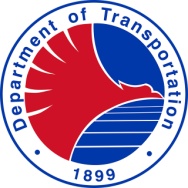 Republic of the Philippines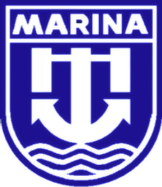 Department of TransportationMARITIME INDUSTRY AUTHORITYMARITIME INDUSTRY AUTHORITYFiling Fee1,000/applicationInspection Fee (to be paid prior to the conduct of the inspection)1,000/applicationAccreditation Fee (to be paid upon approval)33,600/applicationSurcharge for expired Certificate of Accreditation500.00Surcharge for Replacement of Lost/ Damaged Certificate of Accreditation500.00Reprinting of Certificate of Accreditation due to change of name and updating of record500.00Certified True Copy (CTC) for Certificate of Accreditation100.00